Adroddiad ar Safonau’r Gymraeg 2017/18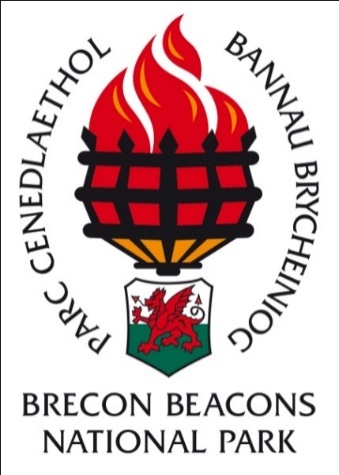 Mae'n ofynnol i Awdurdod Parc Cenedlaethol Bannau Brycheiniog gadw at Safonau’r Gymraeg.  Mae’r rhestr lawn o safonau a disgrifiad ohonynt i'w gweld ar wefan yr Awdurdod: http://www.beacons-npa.gov.uk/wp-content/uploads/20170213-Hysbysiad-Cydymffurfio44-Awdurdod-Parc-Cenedlaethol-Bannau-Brycheiniog-cy.pdf Mae Awdurdod Parc Cenedlaethol Bannau Brycheiniog yn aelod o Fframwaith Llywodraeth Cymru ar gyfer caffael ei wasanaethau cyfieithu.Enillodd yr Awdurdod wobr Cymraeg yn y Gweithle Prifysgol Aberystwyth yn 2017 am ei ymrwymiad i hyfforddi staff yn y Gymraeg.Mae 1266 o bobl ifanc wedi mwynhau addysg am y Parc trwy gyfrwng y Gymraeg.Mae saith o gyrsiau ymwybyddiaeth o’r Gymraeg wedi sicrhau bod gan staff ac aelodau wybodaeth am y safonau a mynediad atynt.  Ni fu unrhyw gwynion ynghylch y Gymraeg yn ystod 2017/18. Mae'r holl bolisïau ac adroddiadau a gytunwyd gan Awdurdod Parc Cenedlaethol Bannau Brycheiniog yn destun Asesiad Iaith Gymraeg cyn eu cyflwyno fel rhan o Weithdrefn Asesiad Integredig Sengl yr Awdurdod.  Mae penderfyniadau polisi yn 2017/18 wedi bod yn niwtral o ran eu heffaith ar y Gymraeg.Cynhyrchir yr adroddiad blynyddol hwn i fodloni gofynion y Safonau a bydd yn cael ei gytuno gan Awdurdod Parc Cenedlaethol Bannau Brycheiniog.  Fe'i cyhoeddir ar wefan yr Awdurdod ar 30 Mehefin 2018.Rhif y SafonDosbarth y SafonCrynodeb o’r Safonau / Diweddariad am GynnyddGohebiaeth (Safonau 1-7)Cyflwyno GwasanaethauMae gofynion y safonau gwasanaeth ar gyfer gohebiaeth yn pennu bod:Gohebiaeth Gymraeg yn cael ei hateb yn y Gymraeg Cofnod o'r bobl hynny sydd angen gohebiaeth yn y Gymraeg yn cael ei gadw.  Gwneir hyn yn unigol gan yr adran gan fod cost sefydlu cronfa ddata ar draws y sefydliad yn rhy gostus.  Dywedir bod y gronfa ddata yn broblem ar draws nifer o sefydliadau ac mae trafodaethau'n parhau gyda Llywodraeth Cymru a chynghorau eraill ynghylch sut i hwyluso cronfa ddata o'r fath.Lle nad yw'n glir a fyddai'r derbynnydd yn hoffi derbyn fersiwn Gymraeg o ohebiaeth anfonir llythyrau a negeseuon yn ddwyieithog.Caiff y Gymraeg ei thrin yn gyfartal gyda'r SaesnegBydd gohebiaeth, cyhoeddiadau a hysbysiadau sy'n gwahodd ymateb yn nodi bod gohebiaeth yn cael ei chroesawu yn y Gymraeg, y rhoddir ymateb iddi yn y Gymraeg ac na fydd gohebiaeth yn y Gymraeg yn arwain at oedi.Yn ystod 2017/18 ni dderbyniwyd unrhyw lythyrau yn y Gymraeg yn unig. Mae'r Awdurdod yn defnyddio fframwaith Llywodraeth Cymru ar gyfer gwasanaethau cyfieithu.Galwadau Ffôn (Safonau 8-22)((Cyflenwi GwasanaethauMae gofynion y gwasanaeth iaith ar y ffôn yn pennu:Bod gwasanaeth Cymraeg ar gael trwy ein prif dderbynfa.  Bod defnyddwyr y gwasanaeth yn derbyn yr opsiynau yn y Gymraeg ac mae ein dau brif weithredwr ffôn yn siaradwyr Cymraeg.Gall staff ddarparu cyfarchiad Cymraeg ac ymdrin â galwadau yn y Gymraeg cyn belled ag y bo modd.Mae'r staff yn gwybod pa staff sy'n siarad Cymraeg o fewn eu hadran.Cyfarfodydd (Safonau 24-34)Cyflenwi GwasanaethauAr gyfer cyfarfodyddGydag unigolyn, mae'n ofynnol i ni ofyn i bobl a hoffent ddefnyddio'r Gymraeg ac os ydyn nhw'n dweud y byddent, byddwn yn llogi gwasanaeth cyfieithu.Gyda grŵp mae'n ofynnol i ni ofyn i bobl a hoffent ddefnyddio'r Gymraeg ac os hoffai mwy na 10% wneud hynny byddwn yn darparu gwasanaeth cyfieithu.Ar gyfer cyfarfodydd cyhoeddus, rhaid i'r hysbyseb neu'r gwahoddiad ofyn i bobl roi gwybod i ni erbyn dyddiad a bennwyd ymlaen llaw a hoffent ddefnyddio'r Gymraeg ac os bydd unrhyw un yn dod yn ôl gyda'r cais hwnnw, byddwn yn darparu gwasanaeth cyfieithu.Gofynnir hefyd i siaradwyr gwadd a ydynt am gyflwyno yn y Gymraeg.Os oes siaradwyr Cymraeg mewn cyfarfod cyhoeddus, mae'n rhaid i'r cyflwyniadau gweledol fod yn ddwyieithog. Mae'r gofynion wedi'u trafod mewn sesiynau ymwybyddiaeth staff. Darparwyd gwasanaethau cyfieithu yn seminar y 3 Pharc ym mis Hydref 2017.Digwyddiadau Cyhoeddus (Safonau 35-38)Cyflenwi GwasanaethauYn yr holl ddigwyddiadau cyhoeddus y byddwn yn eu trefnu neu’n eu cyllido rhaid i o leiaf 50% ohonynt fod yn ddwyieithog o ran y cyhoeddusrwydd a gynhyrchir, unrhyw arwyddion neu ddeunydd arall a ddangosir ac unrhyw sain a ddefnyddir.Agendâu a Chofnodion (Safon 41)Cyflenwi GwasanaethauMae agendâu a chofnodion Awdurdod y Parc Cenedlaethol bellach yn ddwyieithog.Dogfennau a Gynhyrchwyd (Safonau 42-45 a 47-51)Cyflenwi GwasanaethauMae llyfrynnau, taflenni a phamffledi a gynhyrchir gennym ni yn cael eu cynhyrchu’n ddwyieithogCynhyrchir dogfennau eraill yn ddwyieithog, gan gynnwys: -Polisïau, strategaethau, adroddiadau blynyddol a chynlluniau corfforaetholCanllawiau a chodau ymarferPapurau ymgynghoriRheolau a ddarperir i'r cyhoeddPan fo fersiynau Cymraeg a Saesneg ar wahân yn cael eu cynhyrchu, rhaid i'r fersiwn Saesneg nodi bod fersiwn Gymraeg ar gael.Datganiadau i'r Wasg (Safon 46)Cyflenwi GwasanaethauCynhyrchir Datganiadau i'r Wasg yn y Gymraeg a’r Saesneg ac fe'u cyhoeddir yr un pryd  Gwefannau a Chyfryngau Cymdeithasol (Safonau 52-59)Cyflenwi GwasanaethauMae gwefannau'r Awdurdod bellach yn gwbl ddwyieithog.  Mae gan yr Awdurdod dudalen Facebook hefyd gyda 141 o ddilynwyr.  Mae apiau a gynhyrchir fel rhan o unrhyw brosiect dehongli yn ddwyieithog.  Peiriannau Hunan-wasanaeth (Safon 60) Cyflenwi GwasanaethauMae unrhyw beiriannau hunanwasanaeth newydd yn ddwyieithog.Arwyddion (Safonau 61-63) Cyflenwi GwasanaethauParatoir arwyddion newydd yn ddwyieithog gyda'r Gymraeg wedi ei gosod fel y gellir ei darllen yn gyntaf.  Gwasanaeth y Dderbynfa (Safonau 64-68) Cyflenwi GwasanaethauMae'r ddau dderbynnydd sy'n gweithio i'r Awdurdod yn siaradwyr Cymraeg. Dangosir arwydd yn ein prif dderbynfa sy'n nodi bod croeso i'r Gymraeg ac mae'r ddau dderbynnydd yn gwisgo laniardiau a bathodynnau i ddangos eu bod yn gallu siarad Cymraeg.Hysbysiadau Cyhoeddus (Safonau 69-70) Cyflenwi GwasanaethauCaiff hysbysiadau swyddogol eu paratoi'n ddwyieithog gyda'r Gymraeg wedi ei gosod fel y gellir ei darllen yn gyntaf.  Rhoi Grantiau (Safonau 71-75 a 94) Cyflenwi GwasanaethauYr unig gronfa grant a gynigir gan yr Awdurdod yw'r Gronfa Datblygu Cynaliadwy.  Mae ffurflenni Mynegi Diddordeb ar gael yn ddwyieithog ar y wefan.  Mae'r broses ymgeisio gyfan ar gael yn y Gymraeg a’r Saesneg ac nid yw gwneud cais yn Gymraeg yn arwain at oedi i ymgeiswyr.Tendrau (Safonau 76-80) Cyflenwi GwasanaethauRhaid cyflwyno tendrau yn y Gymraeg os yw'r pwnc  yn awgrymu y dylid ei gynhyrchu yn Gymraeg neu os yw'r gynulleidfa ddisgwyliedig yn awgrymu y dylai fod yn y Gymraeg.  Mae tendrau mawr yn defnyddio gwefan GwerthwchiGymru sy'n cyfieithu tendrau i'r Gymraeg. Arall(Safonau 81-87) Cyflenwi GwasanaethauHyrwyddir gwasanaethau fel ein gwasanaeth addysg yn y Gymraeg a manteisir yn rheolaidd ar gyrsiau Cymraeg i ysgolion.  Addysgwyd 39 o grwpiau ac fe wnaeth cyfanswm o 1266 o blant fwynhau'r Parc Cenedlaethol trwy gyfrwng y Gymraeg yn 2017/18, cynnydd ar y flwyddyn flaenorol. Mae ein hunaniaeth gorfforaethol yn gwbl ddwyieithog.Llunio Polisi (Safonau 88-93 a 95-97) Llunio PolisiMae'n rhaid i ddogfennau polisi, dogfennau ymgynghori ac ymchwil a wneir ofyn barn ar yr effeithiau ar y Gymraeg, y cyfleoedd i bobl ddefnyddio'r Gymraeg a thrin y Gymraeg yn ddim llai ffafriol na'r Saesneg.  Asesir pob penderfyniad am eu heffaith ar y Gymraeg trwy ddefnyddio'r Ffurflen Asesiad Integredig Sengl.  Yn 2017/18 ni chafodd penderfyniadau polisi a wnaed unrhyw effeithiau ar y Gymraeg. Cymraeg yn y Gweithle (Safon 98)  (   GweithredolDatblygwyd polisi ar gyfer defnyddio a hyrwyddo'r Gymraeg yn y Gweithle mewn ymgynghoriad â staff ac mae Awdurdod Parc Cenedlaethol Bannau Brycheiniog wedi'i gadarnhau ym mis Ebrill 2017.Dogfennau gweithwyr (Safonau 99-104 ac 112-119) GweithredolMae gweithwyr yn cael eu harolygu i ddarganfod eu dewis iaith o ran contractau cyflogaeth, anghenion hyfforddi, dogfennau perfformiad a ffurflenni gan gynnwys gwyliau blynyddol, taflenni oriau hyblyg ac ati. Mae gweithwyr yn ymwybodol eu bod yn gallu defnyddio'r Gymraeg trwy gydol gweithdrefn gwyno / disgyblu pe baent yn dymuno gwneud hynny.Meddalwedd Cymraeg (Safon 120-126)(SafonGweithredolMae'r Awdurdod wedi prynu Cysgair / Cysill ac ni fu unrhyw alw am ryngwynebau meddalwedd eraill gan staff.  Sgiliau Cymraeg y Staff (Safonau 127 -131 ac 151-152)GweithredolGofynnwyd i'r staff ailasesu eu sgiliau iaith yn seiliedig ar y dull hunanasesu http://cymraeg.gov.wales/docs/cymraeg/151217Disgrifiadoalluargyferpobsgil.pdf  . Mae 22% o staff o fewn yr Awdurdod naill ai yn siaradwyr Cymraeg rhugl neu yn siaradwyr ar y lefel ganolradd.  Mae 25% o'r adran Cefn Gwlad, 22% o adran y Prif Weithredwr a 14% o'r adran Gynllunio yn rhugl neu ar lefel ganolradd.Gofynnwyd i staff hefyd a hoffent dderbyn hyfforddiant yn y Gymraeg ac os felly ar ba lefel.  Yn ystod y flwyddyn gyfredol mae 8 staff yn astudio ar lefel dechreuwyr, 2 ar lefel Sylfaen, 2 ar lefel Canolradd a 2 ar Lefel Uwch.  O ganlyniad i ffocws yr Awdurdod ar gyrsiau Cymraeg, enillodd wobr Cymraeg yn y Gweithle Prifysgol Aberystwyth yn 2017. Gweler https://www.aber.ac.uk/cy/news/archive/2017/10/title-207613-cy.html Ar hyn o bryd mae 14 o staff yn astudio cyrsiau Cymraeg.  Mae arolwg diweddar wedi dangos y gallai fod gan 34 o weithwyr ddiddordeb mewn dysgu'r iaith y flwyddyn nesaf, 17 ar lefel mynediad, 7 ar lefel sylfaen, 4 ar lefel ganolradd, 4 ar lefel uwch ac mae 2 siaradwr rhugl yn dymuno gwella eu hyfedredd.Cyrsiau Ymwybyddiaeth o'r Gymraeg (Safonau 132-133)GweithredolDatblygwyd cwrs ymwybyddiaeth o’r Gymraeg mewn partneriaeth â Menter Iaith Brycheiniog a Maesyfed ac fe'i cyflwynwyd i staff ac aelodau.  Mae cwrs pellach wedi'i gynllunio ar gyfer dechreuwyr ac aelodau newydd.Llofnodion e-bost (Safonau 134 a 135)GweithredolMae staff wedi derbyn teitlau swyddi dwyieithog a'r logo Iaith Gwaith.Recriwtio (Safonau 136-140 a 153-154)GweithredolAsesir pob swydd a chaiff y gofyniad am sgiliau Cymraeg ei gategoreiddio:Sgiliau Cymraeg yn hanfodolMae angen dysgu sgiliau Cymraeg pan fydd gweithwyr yn cael eu penodiMae sgiliau Cymraeg yn ddymunol. Nid oes angen sgiliau Cymraeg.Yn ystod 2017/18, aseswyd 19 o swyddi gwag a chafodd 19 eu categoreiddio fel rhai lle'r oedd y Gymraeg yn ddymunol.Arwyddion yn y Gweithle (Safonau 141-144)Gweithredol Mae arwyddion yn y gweithle yn ddwyieithog, mae'r testun yn gywir o ran ystyr a mynegiant a gosodir y Gymraeg i'w darllen yn gyntaf.Hyrwyddo (Safonau 145-146)HyrwyddoMae strategaeth bum mlynedd, a gyhoeddwyd ar ein gwefan, ar waith yn manylu ar sut y bydd yr Awdurdod yn hyrwyddo'r iaith ac yn hwyluso'r defnydd o'r iaith ym Mharc Cenedlaethol Bannau Brycheiniog cyn belled ag y bo modd o fewn cylch gwaith Awdurdod y Parc. Cwynion (Safonau 147 - 150 a 156) Cadw CofnodionNi dderbyniwyd unrhyw gwynion ynghylch y Gymraeg gan yr Awdurdod yn ystod y flwyddyn.  Mae gan yr Awdurdod weithdrefn gwyno a fyddai hefyd yn berthnasol ar gyfer unrhyw gwynion yn y Gymraeg. Mae trefn gwyno'r Awdurdod yn y broses o gael ei diweddaru.Goruchwylio'r safonau / cynhyrchu adroddiad blynyddol (Safonau 155-176)Atodol Mae copi o'r safonau y mae gennym ddyletswydd i gydymffurfio â nhw ar gael ar ein gwefan.  Yr adroddiad hwn yw ein hadroddiad blynyddol o'r perfformiad yn erbyn safonau yn ystod 2017 hyd at 2018.  Darperir cymorth, cefnogaeth, monitro a gwerthuso yn erbyn y safonau gan Swyddog y Gymraeg o fewn yr Awdurdod.  Mae'r adroddiad hwn wedi'i gymeradwyo gan y Tîm Rheoli ac Awdurdod Parc Cenedlaethol Bannau Brycheiniog.